Nyitókonferencia Az Interreg V-A Magyarország-Horvátország Együttműködési Program 2014-2020 keretében támogatást nyert, „RE.M.I.S.E” (Regional Managers of Social Economy) elnevezésű pályázat nyitó konferenciája Pécsett 2017. október 17-én került megrendezésre. Az esemény szervezője a Pécsi Tudományegyetem, a pályázat vezető kedvezményezettje volt.A rendezvényt Dr. Horváth Béla, a PTE Kultúratudományi, Pedagógusképző és Vidékfejlesztési Kar dékánja nyitotta meg kiemelve a határon túl nyúló együttműködések fontosságát. Fertői-Héra Krisztina, a PTE projektmenedzsere köszöntőjében ismertette a projekt célkitűzéseit, valamint fontosabb vállalásait. Elmondta, hogy a RE.M.I.S.E projekt a szociális gazdasági szektor határ menti régióiban meglévő erőforrásainak, lehetőségeinek és fejlesztési igényeinek feltárását fogalmazta meg célként, és erre építve kívánja kidolgozni és indítani a „Társadalmi vállalkozások menedzselése” képzés programját. A képzési program akkreditációját követően 12 magyar és 12 horvát résztvevővel valósul meg a 90 órás elméleti és 30 órás felnőttképzési program. A projektben résztvevő szakemberek számára a workshopok, továbbá a képzők képzése nyújt lehetőséget a közös gondolkodásra és a tapasztalatcserére. A pályázatba bevont társadalmi vállalkozások szervezetfejlesztésben és coachingban is részesülnek, a hálózatfejlesztés, az együttműködés és tapasztalatszerzés további lehetőségét jelentik a projekt keretében megvalósuló tanulmányutak és szakmai vásárok, börzék. Dr. Nagy Janka Teodóra egyetemi tanár, a projekt szakmai vezetője a Pécsi Tudományegyetem bemutatását követően ismertette a projekt szakmai részleteit, a tervezett tevékenységeket. Felhívta a figyelmet a szociális és szolidáris gazdaság területén elért kutatási eredmények esetében a projekt partnerek képzési szerepvállalásában megvalósuló társadalmasításának fontosságára. Josip Nakic Alfirevic igazgató a Kaproncai Nyitott Egyetemet, Kutseráné Pernyéz Zsuzsanna ügyvezető pedig a Humán Innovációs Csoport Nonprofit Kft. működését és a projektben vállalt szerepét mutatta be.A projektnyitó konferencián a szociális gazdaság értelmezési kereteiről, a közelmúlt tapasztalatairól és az aktuális helyzetképről hallhattak az egybegyűltek előadásokat. Magyar részről Mészáros Andrea, a Kék Madár Alapítvány ügyvezetője és  Lechner Istvánné, a Társadalmi Vállalkozások Országos Szövetségének elnöke tartott egy-egy rövid helyzetelemzést, míg a szolidáris és szociális gazdaság helyzetét, az eddigi gyakorlat tapasztalatokat Manuela Greguric, a Srednja škola Koprivnica igazgatója ismertette. 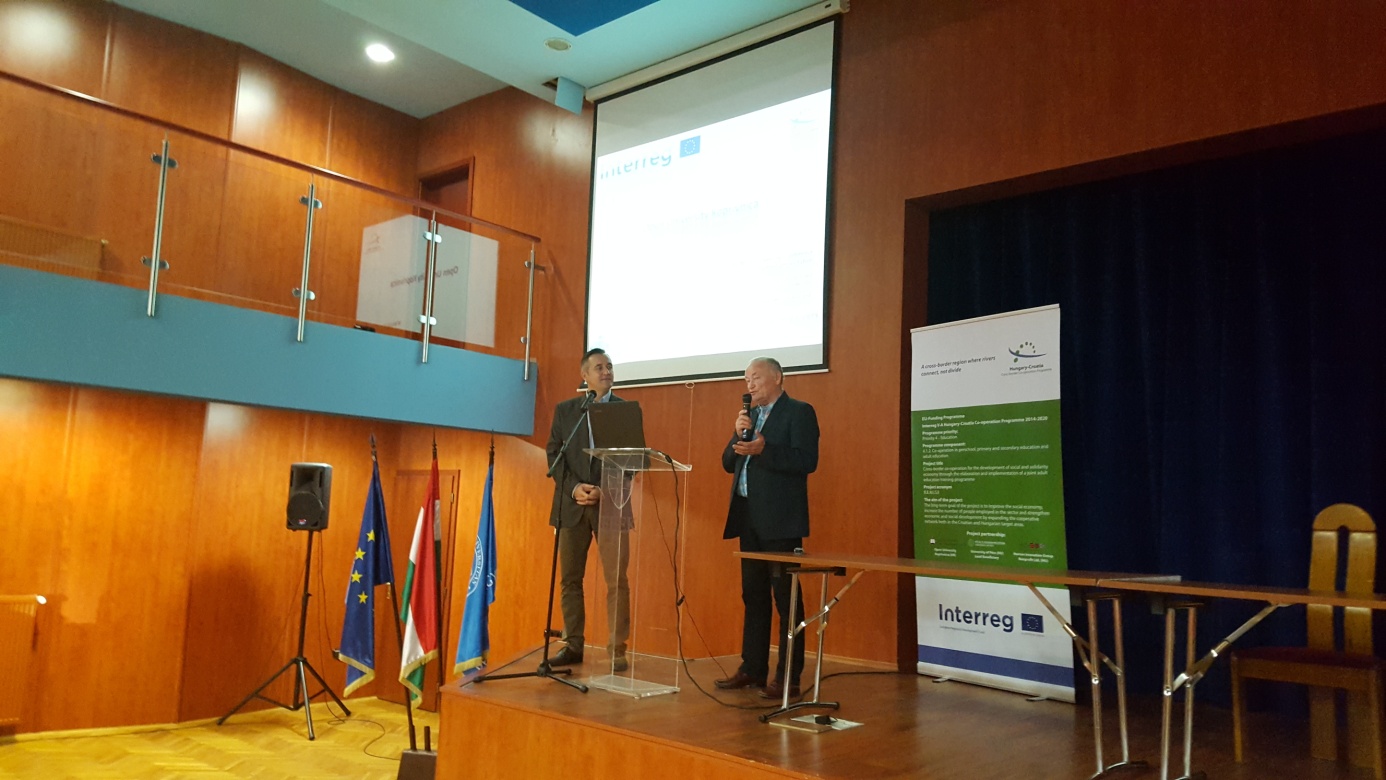 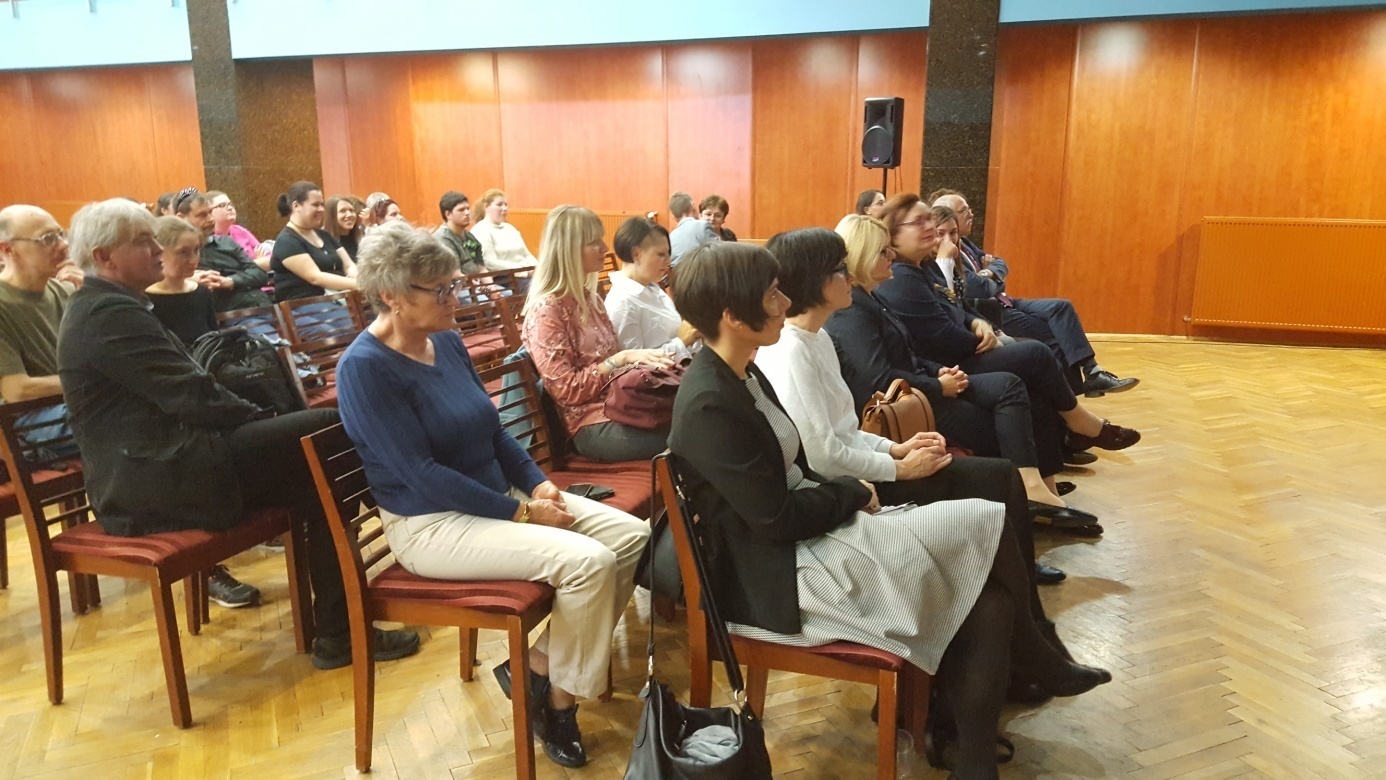 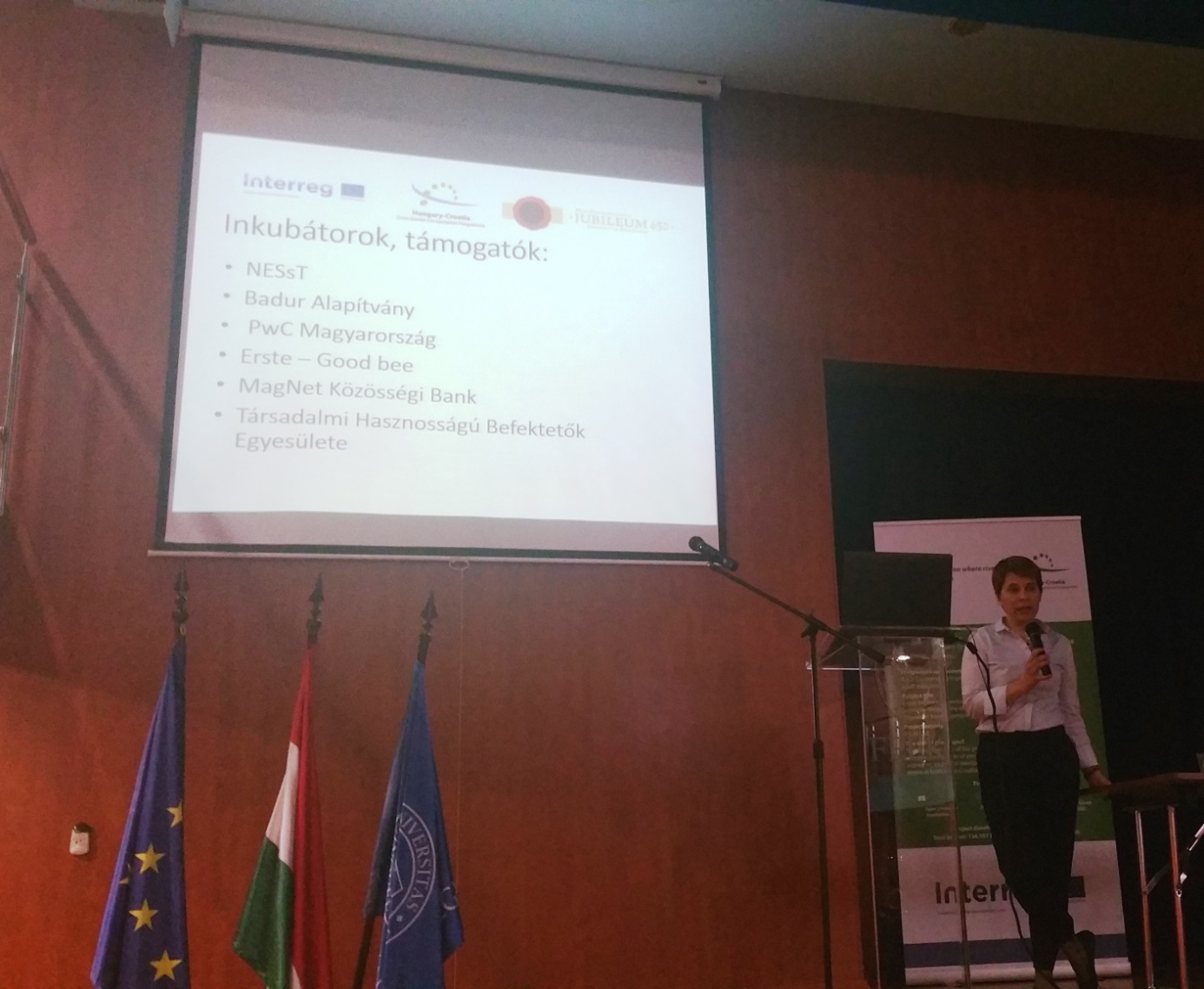 